Evaluation Lab 7We will create three VLANS according to the following table on each switch:From the configuration mode activate all required VLANs by typing “vlan vlan_id”.Note: VLAN 1 is activated and all ports are assigned to it by default.To assignee an interface to a vlan use the following command.SY_G(config)#interface interface_idSY_G(config-if)#switchport access vlan vlan_id To set the trunk for vlan 2 and 3 type the following commandsSY_G(config)#interface Fa0/20SY_G(config-if)#switchport mode trunkSY_G(config-if)#switchport trunk allowed vlan 2-3 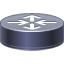 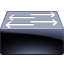 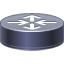 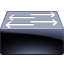 Consider the router as any PC.VLAN IDInterface(s)2From Fa0/1 to Fa0/53From Fa0/6 to Fa0/104From Fa0/11 to Fa0/152&3 (Trunk)Fa0/20, Fa0/21